Colegio Emilia Riquelme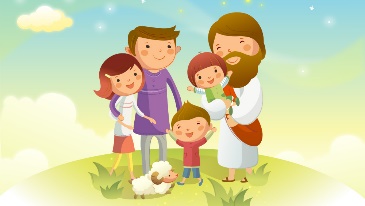 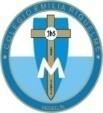 Tecnología e informáticaGrado: 7Gracias por su apoyo.Un saludo enorme y Dios los guarde.Correo: pbustamante@campus.com.co (por favor en el asunto del correo escribir nombre apellido y grado. Gracias)NOTA: BIMESTRAL PRÓXIMO 08 DE JUNIOFecha 01 de JUNIO de 2020Saludo: TARJETATema: PREGUNTAS TEMAS ABORDADOS.Para esta actividad se hará explicación por zoom.Debes tener la información de las otras guías.Recuerda: (copiar en el cuaderno) TENER A LA MANO CUADERNO Y CARTUCHERA. disposicion y concentracion. 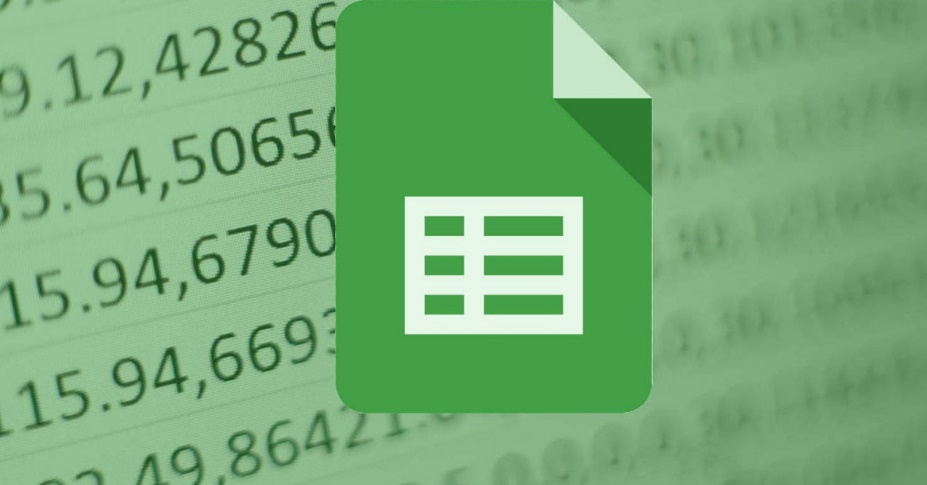 RETOMAR LAS IDEAS DEL VIDEO EN LA CLASE DE ZOOMVER VIDEO:https://www.youtube.com/watch?v=HLy_yoTDFpU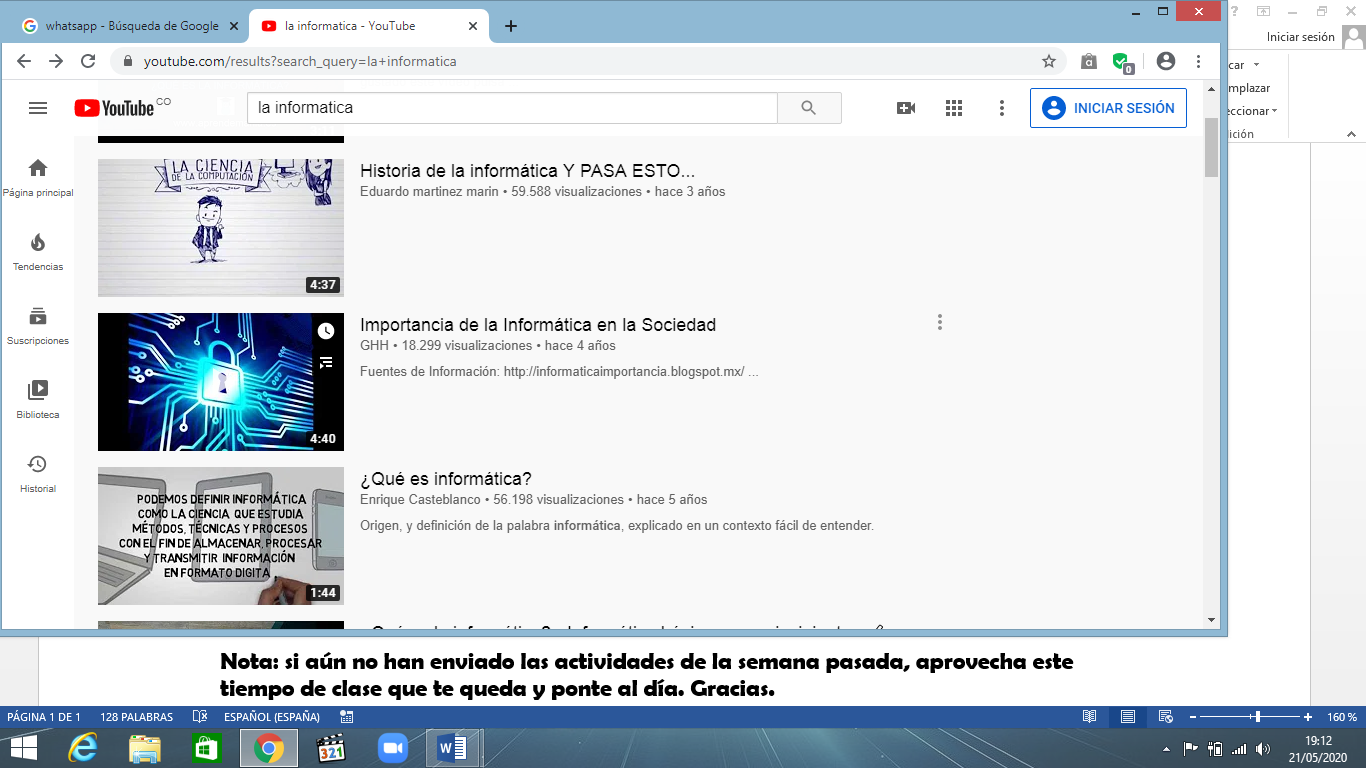 Fecha 03 JUNIO 2020Tema: CREAR CLASSROOM.POR el chat del correo se compartirá el código, el día miércoles. Debes ingresar a tu correo y escribir el código para estar en nuestro classroom del grado septimo.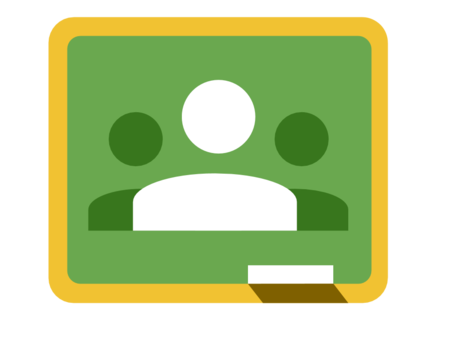 